GUVERNUL ROMÂNIEI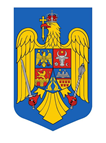 HOTĂRÂRE
pentru aprobarea bugetului de venituri şi cheltuieli pe anul 2022 al Fondului pentru mediu şi al Administraţiei Fondului pentru Mediu, rectificat  În temeiul art. 108 din Constituţia României, republicată, precum şi al art. 2^1 din Ordonanţa de urgenţă a Guvernului nr. 196/2005 privind Fondul pentru mediu, aprobată cu modificări şi completări prin Legea nr. 105/2006, cu modificările şi completările ulterioare,Guvernul României adoptă prezenta hotărâre.Art.1 Se aprobă bugetul de venituri şi cheltuieli pentru anul 2022 al Fondului pentru mediu şi al Administraţiei Fondului pentru Mediu, rectificat, prevăzut în anexa nr. 1.Art.2 Se aprobă bugetul de venituri şi cheltuieli al Administraţiei Fondului pentru Mediu pentru anul 2022, rectificat, prevăzut în anexa nr. 2 la prezenta hotărâre.Art. 3  Anexele nr. 1 și 1b la Hotărârea Guvernului nr. 430/2022 privind aprobarea bugetului de venituri şi cheltuieli pe anul 2022 al Fondului pentru mediu  şi al Administraţiei Fondului pentru Mediu se rectifică și se înlocuiesc cu anexele nr. 1 și 2, care fac parte integrantă din prezenta hotărâre. PRIM - MINISTRU,Nicolae-Ionel CIUCĂ